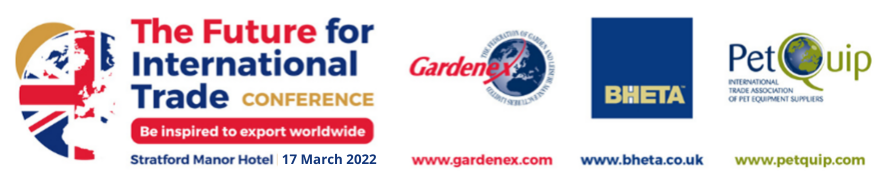 Company Name:Your Name + Email:  Telephone: The cost to attend this event covers administrative and venue costs.  It includes free car parking, refreshments and a networking buffet lunch.  Gardenex / PetQuip / CHA Member      	         £69+VAT   Please tick if appropriate Non-Member                                                    £149+VAT  Please tick if appropriateMethods of paymentCredit or debit card Bank transferPlease return your completed form to Katie-Mai Smith or Lydia Stubbs at:Email: 		katie-mai@gardenex.com / lydia@petquip.comMail:  		The White House, High Street, Brasted, Kent TN16 1JEWe look forward to seeing you at this event. If you have any questions in advance, please do not hesitate to contact us.  Delegate NameJob TitleEmail Address